PENGARUH SIKAP KERJA, IKLIM ORGANISASI DANPELATIHAN TERHADAP KINERJA PEGAWAI DI BADAN PUSAT STATISTIK KABUPATENDELI SERDANGSKRIPSI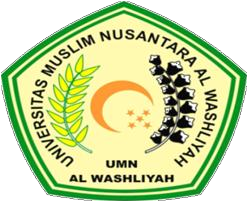 OLEH : VINY ARILIANPM. 183114221PROGRAM STUDI MANAJEMEN FAKULTAS EKONOMIUNIVERSITAS MUSLIM NUSANTARA AL WASHLIYAH MEDAN2022